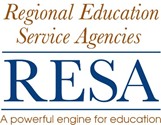 New School Bus Operator Request for Training / Release of InformationThe county school system indicated above has interviewed and submitted the applicant as a viable candidate for bus operator training through RESA. The county school system named above also agrees to provide payment for all services and training as requested.County Transportation Director Signature __________________________________________________________________The candidate named above releases all information required for pre-employment evaluations pertaining to bus operator training/certification to the RESA Bus Operator Training Coordinator including the following:_X_  	Motor Vehicle Record Check_X_  	DOT Physical Examination _X_  	Urine Drug Screen (Modality FMCSA)_X_  	Breath Alcohol_X__  	CIB/FBI ResultsApplicant’s Signature: _________________________________________Date:	/_______/_______ Please email or mail completed form toRESA Bus Operator Training CoordinatorDateCountyApplicant Full Name, including suffix (ex. Jr., Sr.)AddressCityState/ZipHome PhoneCell PhoneEmailClass Start Date